2015年元旦メッセージ祈りカード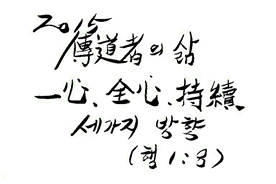 （2015　伝道者の生活一心、全心、持続３つの方向（使徒1:8）2015年伝道者の生活　一心・全心・持続の3つ方向(使徒1:8)1講:根本(使徒1:1-14)＊序論▲出エジプト、出バビロン、出ローマの働きを成し遂げた人々の特徴は、根本を知って1000年の答えを受けた人々だ。その根本が何なのか。みなさんが根本を知って方向を合わせれば1000年の答えがくる。1.使徒1:1、創世記3章の呪いを完全にキリストに変えなさい。▲私が主人になった創世記3章の呪いを切ってしまうキリストが私の主人になる創世記3:15の契約を握ったモーセに1000年の答えを注ぎ込まれた。1)出3:18血のいけにえ、イザヤ7:14インマヌエル、マタイ16:16キリスト→ これは奴隷根性、荒野根性、捕虜根性、属国根性、ユダヤ思想の呪いを切ることだ。2)イエスがキリストという証拠で復活されて→ ガラテヤ2:20いまは復活されたキリストが私の生活の中にともにおられ、主人になるのだ。3)使徒1:1ルカの決断→ 私はこれのために最高の医者になり、この奥義をテオピロに伝え、この祝福のすべての証拠を記録で残す。2.使徒1:3、ネフィリム(創世記6章)時代を神の国に変えなさい。1)申6:4-9、神様のみことばを完全に刻印させなさい。2)ハガイ2:1-9、契約を悟った者に神様がくださった約束だ。天と地と海と国々が揺り動かされるようになる。主の御告げ。3)オリーブ山、神の国でネフィリム時代を変えなさい。3.使徒1:8、バベルの塔(創世記11章)文化を聖霊運動でひっくり返しなさい。▲ここでタラント-力-唯一性-サミットが出てきて、証人として立つようになる。キリストで答えを出すと残りは付いてくる。＊結論-私の決断(使徒1:1-14)▲私の伝道を見つけて→ 霊的内面をいやして、12の人生問題に答えを与えて、1000年の答えを受ける姿勢、規律、器を準備しなさい。あなたは主役です!2015年伝道者の生活　一心・全心・持続の3つ方向(使徒1:8)2講: 回復(使徒2:1-13)＊序論▲人生は必ず本質の中になければならず、本質に方向がぴったり合わなければならない。根本を握って礼拝をささげるとき、必ず答えがきて、定刻祈り、現場が変化して、深い祈りの中に入るとき、証人になり、24時祈りが成り立つとき、1000年の答えが見えようになる。そして1000年の答えの力が回復する。1.使徒2:1、五旬節の日-私と教会を生かす回復1)過越祭(血-解放)-羊の血を塗る日、解放されるようになっている。すでに受けた。2)収穫祭(天国)-神の国が私の背景で、神の国を臨むようにさせるのが私の使命で、私は本当に永遠な神の国に行くようになる。3)五旬節-今日がまさに五旬節の祝福だ。(出エジプト、ヨエル2:28、使徒1:8)2.使徒2:5-11、そのときに-世の中を生かす力1)このとき10の奇跡が起きて、エジプトとカナンの暗やみを崩してしまった。2)ダニエル3:8:-24、ダニエル6:10-22、この力がダニエルに現れたのだ。3)そのときに、使徒2:10ローマから来た旅人(プリスカ夫婦)、使徒18:1-4パウロとの出会い、Iコリント16:19、この家がミッションホームになって、ローマ16:3-4ローマ福音化の主役になった。この力だ。3.使徒2:41-47、毎日-次世代と世界を生かす力1)エジプト時代は幕屋中心に、ダビデ時代以後には神殿中心に、初代教会は教会中心に神様の力の働きが成し遂げられた。2)このとき、神様がこの人たちに会堂とRUTCを与えられた。3)いよいよローマ16章の弟子-聖霊の働きで再創造の働きが起きるようになる。＊結論-私だけの幸せな時間、力を得る時間を持ちなさい。▲使徒2:1-13、使徒13:1-4、使徒16:6-10、使徒19:1-7、Ⅱコリント12:1-10、深い祈りの中に入りなさい。そのとき、いやしの力、現場変化、最高のサミットに行くようになる。2015年伝道者の生活　一心・全心・持続の3つ方向(使徒1:8)3講: 挑戦(使徒23:1-11)＊序論▲重要な質問は「私の人生は今どこにあるのか」それがすべてだ。1)根本(根本の方向、使徒1:1)(1)創世記3章(私)→ キリスト　(2)創世記6章(ネフィリム時代)→ 神の国(3)創世記11章(バベルの塔)→ ただ聖霊の力で地の果てまで証人なるのだ。2)回復(道、使徒1:3)(1)使徒2:1、五旬節の日　(2)使徒2:5、そのときに　(3)使徒2:46-47、毎日3)挑戦(門、使徒1:8)-ローマも見なければならない(使19:21、使23:11、使27:24)1.最も至急な挑戦をしなさい。(世界の災いを防ぐ道)1)覇権国家に対するサタンの総攻略を防ぐ至急な挑戦をしなさい。→ エジプト(ヨセフとモーセ)、ペリシテ(サムエルとダビデ)、アラム(エリシャ)2)パウロ-使徒19:21、使徒23:11、使徒27:24。ローマも見なければならない。3)私のすべての場所、すべての事の中でローマを見ることができなければならない。2.目に見えない部分に挑戦をしなさい。1)強大国の霊的状態を知って挑戦しなさい-エジプト(ピラミッド)、ペリシテ(タゴン神殿)、アラム(リモン神殿)、アッシリヤ(バアル、アシェラ)、バビロン(ネボ像)、ローマ(ゼウス像)。そこに霊的問題がくるのだ。2) 6ヶ国を超越する再創造の力を約束された。ここに挑戦しなさい。3)初代教会が持った力-使徒1:14、使徒2:1、ローマ16章、ここに挑戦しなければ　ならない。3.目に見える部分に挑戦をしなさい。1)これから経済戦争が起きる。今から実力を養いなさい。2)戦争でも勝つためには実際に力を養わなければならない。3)霊的戦争を実際にしなさい。(神様がサミットの祝福を準備しておかれた)＊結論- 1000年の答えを味わう産室は何か▲文化化(12の人生問題に答えを伝達)+規律化(90%未自立時代の解決)+未来化(レムナント個教会訓練)+神殿とRUTC(暗やみ文化の束縛)+1000年の答え個人化(Oneness)(週報表示用)メッセージ要約整理契約の流れ「2015年伝道者の生活　一心・全心・地獄　三つの方向」（使徒1:8）契約の流れ「2015年伝道者の生活　一心・全心・地獄　三つの方向」（使徒1:8）契約の流れ「2015年伝道者の生活　一心・全心・地獄　三つの方向」（使徒1:8）契約の流れ「2015年伝道者の生活　一心・全心・地獄　三つの方向」（使徒1:8）2007年2008年2009年2010年RUTC時代-OnenessRUTC時代-献身RUTC時代-献身と答えRUTC時代-新しい始まり2011年2012年2013年2014年伝道者の生活-実践伝道者の生活-実現伝道者の生活-体験伝道者の生活-　一心、全心、持続